Sign 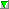 Autor Název ČástRok Gibney, Patricia, 1962-Ani slova202258Knauerová, MartaAtlas bylin2022MStevens, Robin, 1988-Čaj s kapkou jedu2022Goffa, Martin, 1973-Člověk za oponou2021MČtyři pohádky2022MFišarová, Michaela, 1971-Ela v zemi trollů2021Garvis Graves, TraceyHolka, kterou kdysi znal2020MTarshis, Lauren, 1963-Hora ožívá2022MNikkarin, 1987-Hubert & Hugo1.2021MNordqvist, Sven, 1946-Jak Fiškus s Pettsonem napálili lišku2022Bloom, PenelopeJejí keřík2022MWest, KasieLáska a jiné úkoly2022MHavlíčková, JanaLogopedické hádanky.2.2021MKahoun, Jiří, 1942-2017Malé pohádky pro malé děti2021Lindgren, Minna, 1963-Naštvaná vdova2019Lapena, Shari 1960-Nepříliš šťastná rodina2022Dán, Dominik, 1955-Nestydaté neviňátko2022Hughes, Kathryn, 1964-Poslední slib2022MTarshis, Lauren, 1963-Přes palubu2022MHlavinková, Lucie, 1974-Sesterstvo a síla moci2022Greaney, MarkŠedý muž2021Connelly, MichaelTemné hodiny2022MCorbat, MélanieTeo & Leonie.2019MSchoenwald, Sophie, 1980-Velké čištění zubů v ZOO2022MStevens, Robin, 1988-Záhada zamčeného kupé2022MHarnach, Jiří, 1977-Zahrada a legenda o zachránci2021MRissi, Anica MroseŽe mě nenajdeš! a další hrůzostrašné příběhy2022